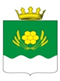 АДМИНИСТРАЦИЯ КУРТАМЫШСКОГО МУНИЦИПАЛЬНОГО ОКРУГА КУРГАНСКОЙ ОБЛАСТИРАСПОРЯЖЕНИЕот 28.02.2024 г.  № 204-рг. КуртамышОб осуществлении сброса воды с водохранилищ на реке Куртамыш, реке Хмелёвка и реке Берёзовка через донный водоспуск комплекса гидротехнических сооруженийВ соответствии с пунктом 21 части 1 статьи 15 Федерального закона от 06.10.2003 г. № 131-ФЗ «Об общих принципах организации местного самоуправления в Российской Федерации», Уставом Куртамышского муниципального округа Курганской области, в целях предупреждения чрезвычайных ситуаций природного и техногенного характера на территории Куртамышского муниципального округа Курганской области и подготовки к весеннему паводку, в соответствии с муниципальным контрактом от 01.02.2024 г. № 4 Администрация Куртамышского муниципального округа Курганской области ОБЯЗЫВАЕТ:1. Рекомендовать начальнику Куртамышского участка Курганского филиала Федерального государственного бюджетного учреждения «Управление мелиорации земель и сельскохозяйственного водоснабжения по Уральскому федеральному округу»  начать сброс воды с водохранилища на реке Куртамыш, реке Хмелёвка и реке Берёзовка через донный водоспуск комплекса гидротехнических сооружений с 01.03.2024 г. до особого распоряжения.2. Настоящее распоряжение опубликовать в районной газете «Куртамышская нива» и разместить на официальном сайте Администрации Куртамышского муниципального округа Курганской области.3.	Контроль за выполнением настоящего распоряжения возложить на руководителя отдела по гражданской обороне, чрезвычайным ситуациям Администрации Куртамышского муниципального округа Курганской области.Глава Куртамышского муниципального округаКурганской области                                                                                 А. Н.  ГвоздевКурлов А.В.21449Разослано по списку (см. на обороте)